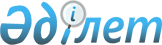 О мерах по укреплению национальной безопасности Республики Казахстан и дальнейшему совершенствованию разведывательной деятельностиУказ Президента Республики Kазахстан от 17 февраля 2009 года № 739.
      В целях реализации основных положений Стратегии национальной безопасности Республики Казахстан на 2007-2012 годы, укрепления национальной безопасности и оптимизации структуры специальных служб Республики Казахстан в соответствии с подпунктом 5) статьи 44 Конституции Республики Казахстан, подпунктом 3) пункта 2 статьи 17-1 Конституционного закона Республики Казахстан от 26 декабря 1995 года "О Президенте Республики Казахстан" ПОСТАНОВЛЯЮ: 
      1. Образовать Службу внешней разведки Республики Казахстан "Сырбар" (далее - Служба "Сырбар") как государственный орган, непосредственно подчиненный и подотчетный Президенту Республики Казахстан, возложив на нее функции уполномоченного органа в сфере внешней разведки. 
      2. Упразднить Службу "Барлау" Комитета национальной безопасности Республики Казахстан. 
      3. Службе "Сырбар": 
      1) в месячный срок представить на утверждение Президенту Республики Казахстан проект Положения о Службе "Сырбар", ее структуру и общую штатную численность; 
      2) в трехмесячный срок совместно с Комитетом национальной безопасности Республики Казахстан внести предложения о приведении актов Президента Республики Казахстан в соответствие с настоящим Указом; 
      3) принять иные меры, вытекающие из настоящего Указа. 
      4. Правительству Республики Казахстан: 
      1) совместно с Комитетом национальной безопасности Республики Казахстан в двухмесячный срок по согласованию с Администрацией Президента Республики Казахстан обеспечить передачу штатной численности, зданий, документации, финансовых, материально-технических средств и иного имущества, в том числе специального учебного заведения по подготовке кадров разведки, Службе "Сырбар" в соответствии с объемом ее задач и функций; 
      2) совместно с заинтересованными государственными органами в трехмесячный срок разработать и внести на рассмотрение Мажилиса Парламента Республики Казахстан проекты законов Республики Казахстан "О внешней разведке" и "О внесении изменений и дополнений в некоторые законодательные акты Республики Казахстан по вопросам национальной безопасности" с учетом положений настоящего Указа; 
      3) совместно со Службой "Сырбар" привести акты Правительства в соответствие с настоящим Указом; 
      4) принять иные меры, вытекающие из настоящего Указа. 
      5. Контроль за исполнением настоящего Указа возложить на Администрацию Президента Республики Казахстан. 
      6. Настоящий Указ вводится в действие со дня подписания. 
					© 2012. РГП на ПХВ «Институт законодательства и правовой информации Республики Казахстан» Министерства юстиции Республики Казахстан
				
Президент
Республики Казахстан
Н. Назарбаев